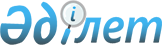 Об утверждении натуральных норм обеспечения Академии правосудия при Верховном Суде Республики Казахстан служебными автомобилями, телефонной связью, офисной мебелью и площадями для размещения аппарата государственного учрежденияПриказ Руководителя Департамента по обеспечению деятельности судов при Верховном Суде Республики Казахстан (аппарат Верховного Суда Республики Казахстан) от 1 июля 2016 года № 6001-16-7-6/263. Зарегистрирован в Министерстве юстиции Республики Казахстан 9 сентября 2016 года № 14219

      В соответствии с пунктом 2 статьи 69 Бюджетного кодекса Республики Казахстан от 4 декабря 2008 года ПРИКАЗЫВАЮ:



      1. Утвердить прилагаемые:

      1) натуральные нормы обеспечения Академии правосудия служебными и дежурными автомобилями согласно приложению 1 к настоящему приказу;

      2) натуральные нормы обеспечения Академии правосудия телефонной связью согласно приложению 2 к настоящему приказу;

      3) натуральные нормы обеспечения Академии правосудия офисной мебелью согласно приложению 3 к настоящему приказу;

      4) натуральные нормы обеспечения площадями для размещения аппарата Академии правосудия согласно приложению 4 к настоящему приказу.



      2. Департаменту по обеспечению деятельности судов при Верховном Суде Республики Казахстан (аппарат Верховного Суда Республики Казахстан) обеспечить:

      1) государственную регистрацию настоящего приказа в Министерстве юстиции Республики Казахстан;

      2) в течении пяти рабочих дней после государственной регистрации настоящего приказа в Министерстве юстиции Республики Казахстан направление в Республиканское государственное предприятие на праве хозяйственного ведения «Республиканский центр правовой информации Министерства юстиции Республики Казахстан» для размещения в Эталонном контрольном банке нормативных правовых актов Республики Казахстан;

      3) официальное опубликование в порядке, установленном законодательством Республики Казахстан.



      3. Контроль за исполнением настоящего приказа возложить на заместителя Руководителя Департамента по обеспечению деятельности судов при Верховном Суде Республики Казахстан Елибаева К.О.



      4. Реализацию данного приказа осуществлять в пределах средств, предусмотренных в республиканском бюджете на соответствующий период.



      5. Настоящий приказ вводится в действие по истечении десяти календарных дней после дня его первого официального опубликования.      Руководитель                                   И. Испанов      «СОГЛАСОВАН»

      Министр финансов

      Республики Казахстан

      ____________ Б. Султанов

      10 августа 2016 года

Приложение 1 к приказу     

Руководителя Департамента по   

обеспечению деятельности судов  

при Верховном Суде Республики  

Казахстан (аппарат Верховного   

Суда Республики Казахстан)   

от 1 июля 2016 года № 6001-16-7-6/263

         Натуральные нормы обеспечения Академии правосудия

                служебными и дежурными автомобилями

Приложение 2 к приказу     

Руководителя Департамента по   

обеспечению деятельности судов  

при Верховном Суде Республики  

Казахстан (аппарат Верховного   

Суда Республики Казахстан)   

от 1 июля 2016 года № 6001-16-7-6/263

        Натуральные нормы обеспечения Академии правосудия

                        телефонной связью

      Примечание:

      * данный вид телефонной связи включает также звонки со

стационарного телефона на сети мобильной связи.

Приложение 3 к приказу     

Руководителя Департамента по   

обеспечению деятельности судов  

при Верховном Суде Республики  

Казахстан (аппарат Верховного   

Суда Республики Казахстан)   

от 1 июля 2016 года № 6001-16-7-6/263

        Натуральные нормы обеспечения Академии правосудия

                         офисной мебелью*

      Примечание:

      * Данные натуральные нормы не распространяются на приобретение

офисной мебели для специальных помещений (учебные залы, помещения для

переговоров, конференц-залы, вестибюль, коридоры, архив) которым

приобретение офисной мебели осуществляется в пределах средств,

предусмотренных в бюджете на соответствующий финансовый год.

Приложение 4 к приказу     

Руководителя Департамента по   

обеспечению деятельности судов  

при Верховном Суде Республики  

Казахстан (аппарат Верховного   

Суда Республики Казахстан)   

от 1 июля 2016 года № 6001-16-7-6/263

Натуральные нормы обеспечения площадями для размещения аппарата

                        Академии правосудия
					© 2012. РГП на ПХВ «Институт законодательства и правовой информации Республики Казахстан» Министерства юстиции Республики Казахстан
				№ п/пОбласть распространения натуральной нормыКоличество служебных автомобилей (на 1 единицу)Количество дежурных автомобилей (на 1 единицу)Пробег

на 1 а/м в месяц (км)123451.Ректор120002.Вице-ректор, директор института120003.Транспортное обслуживание12600№

п/пНаименование видов телефонной связиОбласть распространения натуральной нормы1231междугородная телефонная связь внутри республики *Ректор, Вице-ректор, руководители структурных подразделений, руководители подразделения структурных подразделений2международная телефонная связь со странами Содружества Независимых ГосударствРектор, Вице-ректор и руководители структурных подразделений, в функции которых входит взаимодействие с международными организациями3международная телефонная связь со странами дальнего зарубежьяРектор, Вице-ректор и руководители структурных подразделений, в функции которых входит взаимодействие с международными организациями4телефонная связь с

городскими (сельскими) номерамиРектор, Вице-ректор, приемные Ректора и Вице-ректора, руководители структурных подразделений, руководители подразделения структурных подразделений по одному номеру; работники – один номер на двоих);№ п/пОбласть распространения натуральной нормыНаименование мебелиКол-во офисной мебели (на 1 единицу)12341РекторСтол руководителя с приставкой11РекторТумба для бумаг11РекторТумба под оргтехнику11РекторСтол для переговоров11РекторШкаф для бумаг21РекторШкаф для верхней одежды11РекторКресло для руководителя11РекторКресло для посетителей61Комната отдыха ректораМягкая мебель1 комплект (1 диван 2 кресла)1Комната отдыха ректораТумба под телевизор11Комната отдыха ректораСтол журнальный11Приемная

ректораСтол11Приемная

ректораТумба для бумаг11Приемная

ректораШкаф для бумаг11Приемная

ректораТумба под оргтехнику11Приемная

ректораШкаф для верхней одежды11Приемная

ректораСтул для посетителей41Приемная

ректораКресло12Вице-ректорСтол с приставкой12Вице-ректорТумба для бумаг12Вице-ректорТумба под оргтехнику12Вице-ректорСтол для переговоров12Вице-ректорШкаф для бумаг12Вице-ректорШкаф для верхней одежды12Вице-ректорКресло для руководителя12Вице-ректорКресло для посетителей42Вице-ректорТумба под телевизор12Вице-ректорСтол журнальный12Приемная Вице-ректораСтол12Приемная Вице-ректораТумба для бумаг12Приемная Вице-ректораШкаф для бумаг12Приемная Вице-ректораТумба под оргтехнику12Приемная Вице-ректораШкаф для верхней одежды12Приемная Вице-ректораСтул для посетителей42Приемная Вице-ректораКресло13Директор института, руководитель центра, ученный секретарь, руководитель службыСтол с приставкой13Директор института, руководитель центра, ученный секретарь, руководитель службыТумба для бумаг13Директор института, руководитель центра, ученный секретарь, руководитель службыТумба под оргтехнику13Директор института, руководитель центра, ученный секретарь, руководитель службыШкаф для верхней одежды13Директор института, руководитель центра, ученный секретарь, руководитель службыШкаф для бумаг23Директор института, руководитель центра, ученный секретарь, руководитель службыТумба под телевизор13Директор института, руководитель центра, ученный секретарь, руководитель службыКресло 13Директор института, руководитель центра, ученный секретарь, руководитель службыКресло для посетителей45Заведующий кафедрой, руководитель отдела, главный бухгалтер, заведующий секторомСтол15Заведующий кафедрой, руководитель отдела, главный бухгалтер, заведующий секторомТумба для бумаг15Заведующий кафедрой, руководитель отдела, главный бухгалтер, заведующий секторомШкаф для бумаг15Заведующий кафедрой, руководитель отдела, главный бухгалтер, заведующий секторомШкаф для верхней одежды15Заведующий кафедрой, руководитель отдела, главный бухгалтер, заведующий секторомСтул для посетителей25Заведующий кафедрой, руководитель отдела, главный бухгалтер, заведующий секторомКресло16Работник

государственного

учрежденияСтол16Работник

государственного

учрежденияТумба для бумаг16Работник

государственного

учрежденияШкаф для бумаг1 (на 2 единицы)6Работник

государственного

учрежденияШкаф для верхней одежды1 (на 2 единицы)6Работник

государственного

учрежденияСтеллажи для документов1 (на 3 единицы)6Работник

государственного

учрежденияСтул для посетителей16Работник

государственного

учрежденияКресло1№ п/пНаименование помещенияЕдиница

измеренияПлощадь

помещения12341Кабинет ректоракв.м361Комната отдыха ректоракв.м121Приемная ректоракв.м102Кабинет Вице-ректоракв.м252Приемная Вице-ректоракв.м73Кабинет директора института, руководителя центра, ученого секретаря, руководителя службы административного обеспечения кв.м204Кабинет работника (на 1 работника)кв.м7,55Лекционный зал (на 1 обучающегося)кв.м1,56Аудитория для семинарского занятия (на 1 обучающегося)кв.м2,27Общие помещения (зал-совещаний, копировально-множительная, серверная, кладовые, для инвентаря и канцелярских принадлежностей и другие)кв.м30 % от итого8Вспомогательные помещения (коридоры, венкамеры, туалеты, помещения для личной

гигиены и другие)кв.м25 % от итого